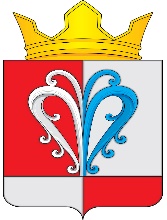 РОССИЙСКАЯ ФЕДЕРАЦИЯКАМЧАТСКИЙ КРАЙЕЛИЗОВСКИЙ МУНИЦИПАЛЬНЫЙ РАЙОННАЧИКИНСКОЕ СЕЛЬСКОЕ ПОСЕЛЕНИЕПОСТАНОВЛЕНИЕАДМИНИСТРАЦИИ НАЧИКИНСКОГО СЕЛЬСКОГО ПОСЕЛЕНИЯот 16.01.2023                                                                                                № 02Об утверждении плана мероприятийпо устранению недостатков, выявленныхв ходе независимой оценки качества условий оказания услуг Муниципальным казённым учреждением культуры «Сельский дом культуры п. Сокоч» в 2022 году.В соответствии с реализацией требований, установленных Основами законодательства Российской Федерации о культуре от 09.10.1992 № 3612-1, Федеральным законом от 05.12.2017 № 392-ФЗ «О внесении изменений в отдельные законодательные акты Российской Федерации по вопросам совершенствования проведения независимой оценки качества условий оказания услуг организациями в сфере культуры, охраны здоровья, образования, социального обслуживания и федеральными учреждениями медико-социальной экспертизы» ПОСТАНОВЛЯЮ:1. Утвердить план мероприятий по устранению недостатков, выявленных в ходе независимой оценки качества условий оказания услуг Муниципальным казённым учреждением культуры «Сельский дом культуры п. Сокоч» согласно приложению.2. В срок до 23 января 2023 года Абдуллиной Т.Г. и Садеховой Е.В. разместить План мероприятий по устранению недостатков, выявленных в ходе независимой оценки качества условий оказания услуг Муниципальным казённым учреждением культуры «Сельский дом культуры п. Сокоч» на официальных сайтах Администрации Начикинского сельского поселения и Муниципального казённого учреждения культуры «Сельский дом культуры п. Сокоч».3. В срок до 18 января 2023 года Садеховой Е.В. направить план мероприятий по устранению недостатков, выявленных в ходе независимой оценки качества условий оказания услуг Муниципальным казённым учреждением культуры «Сельский дом культуры п. Сокоч» в Министерство культуры Камчатского края.4.  В срок с декабря 2023 года по ноябрь 2025 года Садеховой Е.В. обеспечить предоставление в Администрацию Начикинского сельского поселения отчетов по реализации плана мероприятий по устранению недостатков, выявленных в ходе независимой оценки качества условий оказания услуг Муниципальным казённым учреждением культуры «Сельский дом культуры п. Сокоч».5.  В срок с декабря 2023 года по ноябрь 2025 года Абдуллиной Т.Г. и Садеховой Е.В. обеспечить размещение отчетов о реализации плана мероприятий по устранению недостатков, выявленных в ходе независимой оценки качества условий оказания услуг Муниципальным казённым учреждением культуры «Сельский дом культуры п. Сокоч» на официальных сайтах Администрации Начикинского сельского поселения и Муниципального казённого учреждения культуры «Сельский дом культуры п. Сокоч».6.  Контроль за исполнение настоящего постановления оставляю за собой. Глава Начикинскогосельского поселения                                                              В.М. ПищальченкоПлан по устранению недостатков, выявленных в ходе независимой оценки качестванаименование учрежденийПриложение к ПостановлениюПриложение к ПостановлениюПриложение к ПостановлениюПриложение к ПостановлениюАдминистрации Начикинского Администрации Начикинского Администрации Начикинского Администрации Начикинского        сельского поселения       сельского поселения       сельского поселения       сельского поселения(наименование учреждения)(наименование учреждения)(наименование учреждения)(наименование учреждения)от 16.01.2023 г.№02Муниципального казённого учреждения культуры «Сельский дом культуры п. Сокоч»№ п/пНаименование критерияВыявленный недостатокЗапланированное мероприятие по устранениюКонтрольное событиеПлановый срок исполнения контрольного событияФИО (без сокращений) ответственного специалистаДолжность ответственного специалиста123456781.Открытость и доступность информации об организации.Обеспечение на официальном сайте организации наличия и функционирования дистанционных способов обратной связи и взаимодействия:раздел «Часто задаваемые вопросы».Обеспечить на официальном сайте наличия и функционирования дистанционных способовобратной связи ивзаимодействия. Разместить раздел «Часто задаваемые вопросы» и обеспечить его функционирование.Размещение раздела «Часто задаваемые вопросы» на официальном сайте учреждения.Декабрь 2023 года.Садехова Елена ВикторовнаДиректор.2.Доступность услуг для инвалидовНаличие специально оборудованных санитарно-гигиенических помещений в организации.Создание специально оборудованных санитарно-гигиенических помещений в организации.Разместить кнопку тревожной сигнализации, световые сигналы оповещения и систему вызова персонала. Установить опорные поручни, держатели для полотенец, крючки для трости и костылей. Ноябрь 2025 года.Садехова Елена ВикторовнаДиректор.2.Доступность услуг для инвалидовДублирование надписей, знаков и иной текстовой и графической информации знаками, выполненными рельефно-точечным шрифтом Брайля.Название учреждения, кабинетов продублировать шрифтом Брайля и приобретение информационных знаков.Установить таблички, приобрестиинформационныезнаки, продублированные шрифтом Брайля название учреждения и кабинетов. Декабрь 2024 года.Сочнева Марина ВалерьевнаХудожественный руководитель.2.Доступность услуг для инвалидовВозможность представления инвалидам по слуху (слуху и зрению) услуг сурдопереводчика (тифлосурдопереводчика)По возможности представление инвалидам по слуху (слуху и зрению) услуг сурдопереводчика (тифлосурдопереводчика)По возможности заключение договоров с организацией имеющих сурдопереводчика (тифлосурдопереводчика)Декабрь 2025 годаСадехова Елена ВикторовнаДиректор